9.4  Area of TrianglesOBJECTIVE 1:  Determining the Area of Oblique TrianglesArea of a Triangle:  In any triangle, the area is given by where b is the length of the base of the triangle, and h, is the length of the altitude drawn to that base (or drawn to an extension of that base.)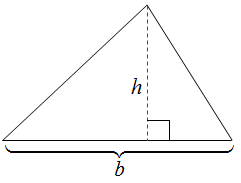 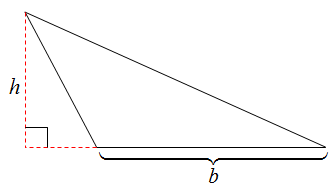 Area of a Triangle:  If A, B, and C are the measures of the angles of any triangle and if a, b, and c are the lengths of the sides opposite the corresponding angles, then the area of triangle ABC is given by  or  or .OBJECTIVE 2:  Using Heron's Formula to Determine the Area of a SSS TriangleHeron’s Formula:  Suppose that a triangle has side lengths of a, b, and c.  The semiperimeter is, and the area of the triangle is. OBJECTIVE 3:  Solving Applied Problems Involving the Area of Triangles